ZUŻYTY SPRZĘT BĘDZIE ODBIERANY TYLKO KOMPLETNYPROSIMY POJEMNIKI I WORKI Z ODPADAMI WYSTAWIAĆ PRZED POSESJE DO GODZ. 7.00ZE WZGLĘDU NA DZIEŃ WOLNY 15-08-2023 ODBIÓR ODPADÓW BIO  ODBĘDZIE SIĘ 14-08-2023HARMONOGRAM ODBIORU ODPADÓW KOMUNALNYCH SUROWCÓW WTÓRNYCH, ODPADÓW ZIELONYCH, ZUŻYTEGO SPRZĘTU ELEKTRONICZNEGO I ELEKTRYCZNEGO, OPON ORAZ  GABARYTÓW                            Z GMINY MEDYKA NA ROK 2023MIEJSCOWOŚĆMIESIĄCODPADY KOMUNALNECo drugi tydzieńOdpady segregowaneIV piątekODPADY
ZIELONEGABARYTY,  OPONY-  8 sztuk ( wyłącznie z aut osobowych ) na gospodarstwo domoweTORKILESZNO STYCZEŃ12, 262710TORKILESZNO LUTY9, 232414TORKILESZNO MARZEC9, 23241424TORKILESZNO KWIECIEŃ       6, 202811, 25TORKILESZNO MAJ4, 18269, 23TORKILESZNO CZERWIEC1, 15, 29236, 20TORKILESZNO LIPIEC13 ,27284, 18TORKILESZNO SIERPIEŃ10, 24251, 14*, 29TORKILESZNO WRZESIEŃ7, 212212, 2622TORKILESZNO PAŹDZIERNIK5, 192710, 24TORKILESZNO LISTOPAD2, 16, 30247TORKILESZNO GRUDZIEŃ14, 28225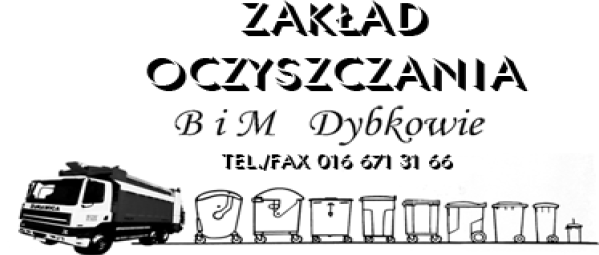 